PROFESSORAS: ALESSANDRA - ALINESEMANA DE 08/09 A 11/09SEQUÊNCIA DIDÁTICA MÊS DE SETEMBROLEITURA, PALAVRAS E FRASESLEIA O TEXTO E PINTE: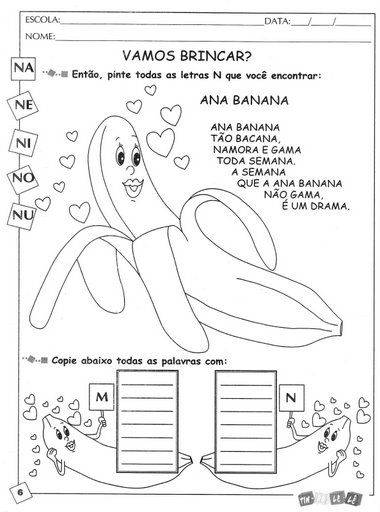  COPIE AS PALAVRAS DO TEXTO QUE TEM M E N.PINTE AS SÍLABAS DA FAMÍLIA DO N:NA – NE – NI – NO – NU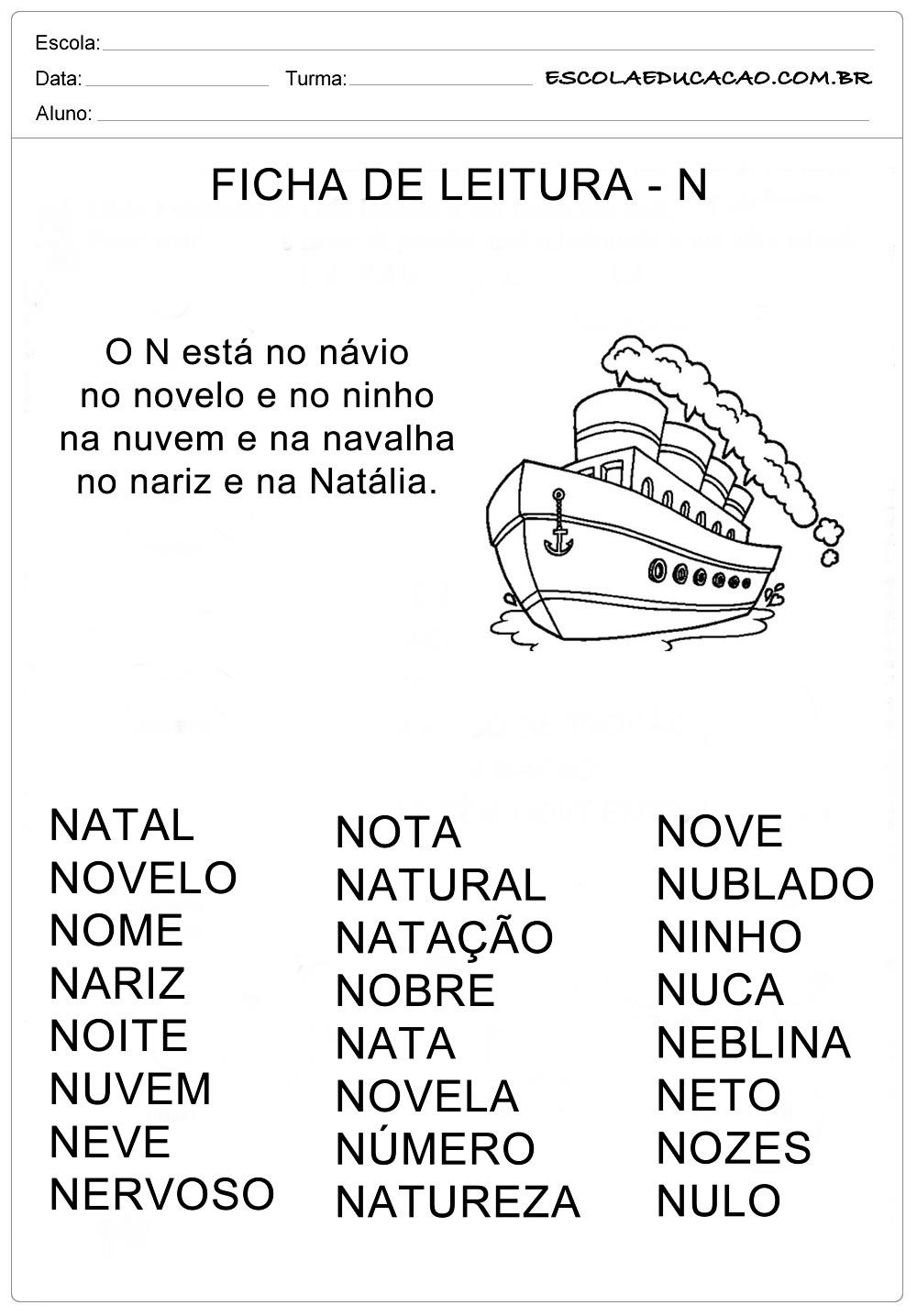 LEIA AS PALAVRAS ACIMA. AS QUE VOCÊ CONSEGUIU LER SOZINHO COPIE.________________________________________________________________________________________________________________________________________________________________________________________________ESCOLHA UMA PALAVRA ACIMA E FORME UMA FRASE, DEPOIS DESENHE:_______________________________________________________________________________________________________________________________________________ RESOLVA AS SUBTRAÇÕES COM FEIJÕES: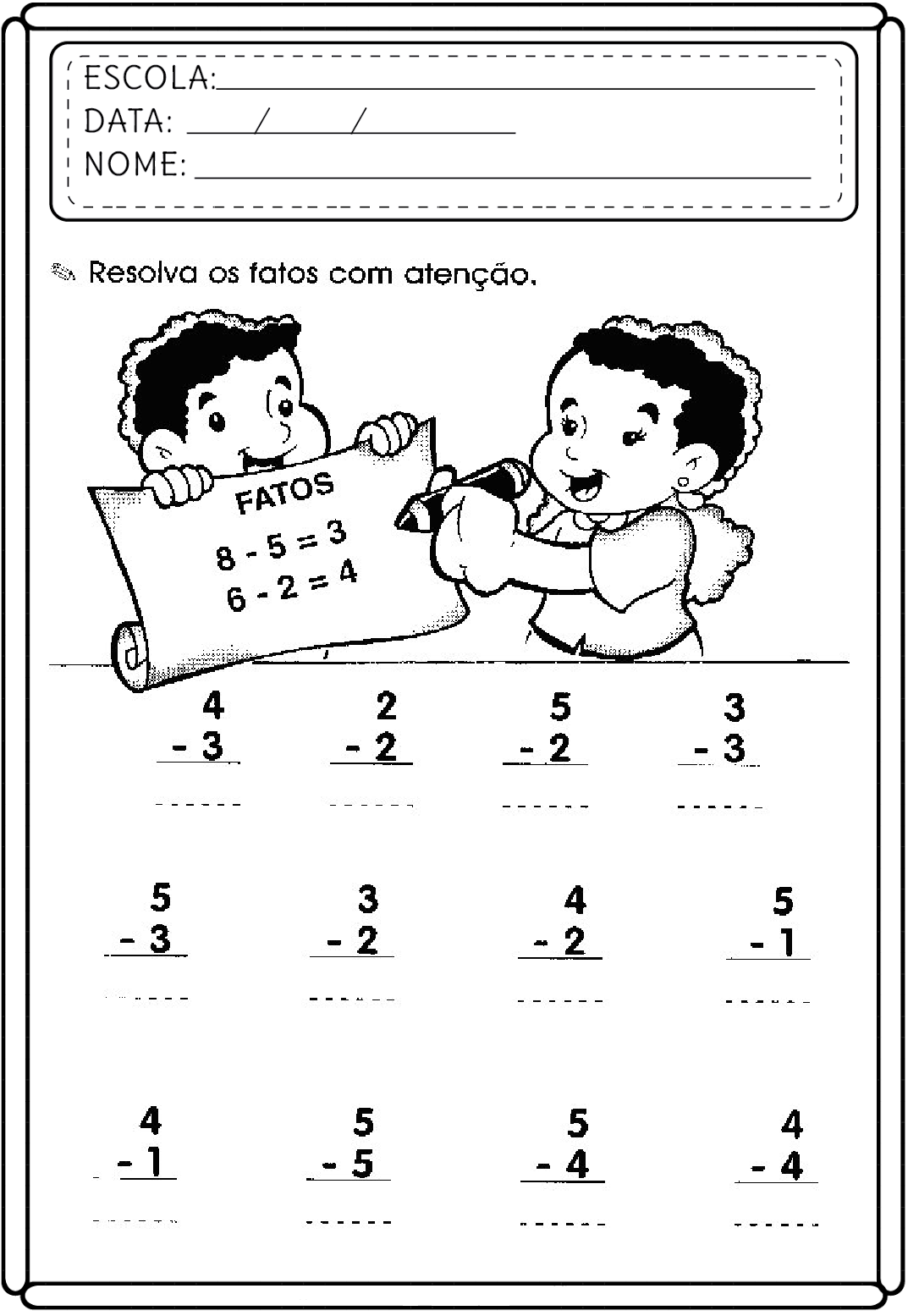 ESCOLA MUNICIPAL DE EDUCAÇÃO BÁSICA ALFREDO GOMES.DIRETORA: IVÂNIA NORA.ASSESSORA PEDAGÓGICA: SIMONE ANDRÉA CARL.ASSESSORA TÉCNICA ADM.: TANIA N. DE ÁVILA.PROFESSORA: ALESSANDRA - ALINEDISCIPLINA: MATEMÁTICACATANDUVAS – SCANO 2020 - TURMA MN